Министерство науки и высшего образования Российской ФедерацииПЕРМСКИЙ НАЦИОНАЛЬНЫЙ ИССЛЕДОВАТЕЛЬСКИЙ ПОЛИТЕХНИЧЕСКИЙ УНИВЕРСИТЕТПередовая инженерная школа«Высшая школа авиационного двигателестроения» (ПИШ ВШАД)Даты проведения конференции: 19-20 декабря 2023 г.I-я Международная научно-практическая конференция молодых ученых, аспирантов и студентов «Передовые инженерные школы: материалы, технологии, конструкции»Тематические секции конференции:1. Новые материалы и технологии их создания2. Современные методы обработки материалов3. Передовые производственные технологии создания материалов и изделий4. Аддитивные и гибридные технологии в машиностроении5. Аэрокосмическая механика – самолеты будущего6. Электромеханические системы7. Математическое моделирование материалов, систем и процессов8. Цифровые технологии и машинное обучение в машиностроенииРабочие языки конференции – русский и английский.Форма участия – заочная, очная, дистанционная.Обзорные статьи не принимаются.Участие в конференции бесплатное.Срок подачи тезисов 12 декабря 2023.Представление материалов:Для участия в конференции необходимо:Отправить заполненную регистрационную форму (Приложение 1) и тезисы докладов на e-mail: aesmtd@mail.ru не позднее 12 декабря 2023 года.Научный комитет конференцииАбляз Т.Р. – к.т.н., доцент, директор Передовой инженерной школы «Высшая школа авиационного двигателестроения», г. Пермь, Россия;Сарабджит Сингх Сидху – д.т.н., доцент Механико-технологического факультета Государственного университета имени Сардар Бинт Сингх, г. Гурдаспур, Пунджаб, Индия;Павлов Е.О. – руководитель департамента инновационного развития АО «ОДК», г. Москва, Россия;Волгин В.М. – д.т.н., профессор, профессор кафедры «Электро- и нанотехнологии» Тульского государственного университета, г. Тула, Россия;Радкевич М.М. – д.т.н., профессор, профессор института Высшей школы машиностроения Института металлургии, машиностроения и транспорта Санкт-Петербургского политехнического университета Петра Великого, г. Санкт-Петербург, Россия;Щенятский А.В. – д.т.н, профессор, зав.каф. «Мехатронные системы» Ижевский государственный технический университета имени М.Т. Калашникова, г. Ижевск, Россия;Муратов К.Р. – д.т.н., доцент, заместитель директора Передовой инженерной школы «Высшая школа авиационного двигателестроения», г. Пермь, Россия;Смоленцев Е.В. – д.т.н., профессор кафедры «Технологии машиностроения» Воронежского государственного технического университета, г. Воронеж, Россия;Васильков Д.В. – д.т.н., профессор, профессор кафедры «Технология и производство артиллерийского вооружения» Балтийского государственного технического университета «ВОЕНМЕХ» им. Д.Ф. Устинова; г. Санкт – Петербург, Россия;Сапожников С.Б. – д.т.н, профессор, главный научный сотрудник, профессор кафедры «Техническая механика» Южно-Уральского государственный университет, г. Челябинск, Россия;Наймарк О.Б. – д.ф.-м.н., профессор, заведующий лабораторией физических основ прочности ИМСС УРО РАН, г. Пермь, Россия;Шипунов Г.С. – к.т.н, руководитель Молодежного проектно-технологического бюро Передовой инженерной школы «Высшая школа авиационного двигателестроения», г. Пермь, Россия;Каменских А.А. – к.т.н., доцент, заместитель директора Передовой инженерной школы «Высшая школа авиационного двигателестроения», г. Пермь, Россия.Технический комитет конференцииШлыков Е.С. (ответственный секретарь конференции) – к.т.н., доцент кафедры «Инновационные технологии машиностроения» ПНИПУ, г. Пермь, Россия; e-mail: Kruspert@mail.ru;Кузнецова Ю.С. – к.ф.-м.н., доцент кафедры «Вычислительная математика, механика и биомеханика» ПНИПУ, г. Пермь, Россия.Приложение 1Регистрационная формаФ.И.О. докладчика (полностью):Учебное заведение, факультет, курс, группа:Номер секции:Название доклада:Авторы:Контактная информация о докладчикеКонтактный телефон:e-mail:Сведения о научном руководителеФ.И.О.:Место работы, должность, ученная степень, ученое звание:Контактный телефон:e-mail:Приложение 2ТРЕБОВАНИЯ К ОФОРМЛЕНИЮ ТЕЗИСОВТекст тезисов объемом до 2 полных листов должен быть набран в текстовом редакторе Word версии 2003 или 2007 (TimesNewRoman, кегль 14, межстрочный интервал 1, абзацный отступ – 1,25 мм, поля страницы с каждого края 2 см) и сохранен в формате DOC. В названии файла доклада указывается и номер секции ФИО докладчика, например 4_ИвановИИ.doc. Тезисы, объем которых меньше или превышает 2 полных листа, будут направлен на доработку, либо не приняты к публикации.Название тезисов указывается в начале документа на русском и английском языке прописными буквами.Авторы доклада указываются отдельной строкой через запятую в формате И.О. Фамилия.Для каждого автора указывается аффилиация (место учебы или работы) в формате организация, город, страна. При совпадении места работы у всех авторов тезисов аффилиация указывается один раз без сносок. Если авторы относятся к разным организациям, тогда требуется нумерация аффилиаций.Формулы следует набирать при помощи встроенных в Word формульных редакторов (Math Type, Equation Editor). Формулы необходимо набирать шрифтом (основной размер символа 14 pt) и нумеровать справа в круглых скобках. Длина формулы вместе с номером не должна превышать 10 см.Все рисунки (иллюстрации) должны быть последовательно пронумерованы, иметь подрисуночные подписи. На рисунки и таблицы в тексте должны быть ссылки.Цитируемая литература и источники приводятся в конце статьи в порядке упоминания (оформляются по ГОСТ Р 7.0.5–2008), не более 5 источников. Ссылки на литературу даются в тексте в квадратных скобках.Ссылки на финансирования указываются перед списком литературы.ИССЛЕДОВАНИЕ ИЗНОСА ЭЛЕКТРОД-ИНСТРУМЕНТАПРИ КОПИРОВАЛЬНО-ПРОШИВНОЙ ЭЛЕКТРОЭРОЗИОННОЙОБРАБОТКЕ ДЕТАЛЕЙ ПОЛУЧЕННЫХ ПРИМЕНЕНИЕМАДДИТИВНЫХТЕХНОЛОГИЙRESEARCH OF WEAR OF THE ELECTRODE-TOOL WHEN COPYING-PIERCING ELECTROEROSIONTHE COMPONENTS OBTAINED BY THE APPLICATION OFADDITIVE TECHNOLOGIESР.М. Алиев, Т.Р. Абляз, Е.С. ШлыковПермский национальный исследовательский политехнический университет, Пермь, РоссияАддитивные технологии – обобщенное название технологий, предполагающих изготовление изделия методом послойного добавления материала, на изделие-основание [1]. Такие детали обладают различными физическими и механическими свойствами, имеют неоднородный химический состав и повышенную твердость. Эти обстоятельства необходимо учитывать при разработке технологических процессов обработки выше названных деталей [2]. Обработка деталей, изготавливаемых с использованием аддитивных технологий, затруднена на традиционном металлообрабатывающем оборудовании. В связи с этим при обработке деталей, изготавливаемых с использованием аддитивных технологий широкое применение нашли технологии электроэрозионной обработки (ЭЭО). Неизбежным процессом при ЭЭО является расплавление не только обрабатываемого материала, но и материала электрода [3]. В настоящее время не в полной мере изучен процесс ЭЭО выращенных изделий [4].Этот факт серьезно влияет на точность обработки. Целью работы является экспериментальное исследование износа электрода-инструмента при копировально-прошивной электроэрозионной обработке деталей полученных методом аддитивных технологий.Для проведения эксперимента выбран композитный электрод из меди и графита: L=41.74; Sобр=0,5см2. Заготовка выращена на установке LENS из сферического титанового порошка марки ВТ 20. Материал подложки: ВТ 20 ГОСТ 19807-91. Измерения износа ЭИ и глубины обработки были проведены на координатно-измерительной машине СarlZeissContura G2, шероховатости – на профилометре MahrPerthometer S2 по ГОСТ 2789-73. Снимки поверхности были получены на микроскопе Olympus GX51 при увеличении 100 крат. Режимы обработки представлены в таблице 1.Таблица 1 – Режимы обработкиВ результате проведения экспериментальных исследований установлено, что в процессе ЭЭО деталей, изготавливаемых с использованием аддитивных технологий, наблюдается неравномерность износа электрода-инструмента (ЭИ). Результаты разности износа ЭИ представлены в таблице 2.Таблица 2 – Результаты износа электрода-инструментаПри ЭЭО обработке детали производительность обработки при максимальной режиме была в 3,9 раза выше, чем при минимальном.Показано, что при обработке материала подложки и наплавленного материала следует учитывать неравномерный износ ЭИ, для получения более точной обработки. Максимальная разница износа электрода-инструмента достигнута при обработке на режиме max: Ton=150 мкс, Ip=8 А, U=50 В.СПИСОК ЛИТЕРАТУРЫЗленко М.А., Попович А.А., Мутылина И.Н. Аддитивные технологии в машиностроении / М.А. Зленко, А.А. Попович, И.Н. Мутылина // Издательство политехнического университета, Санкт-Петербург, 2013. С. 10-17.Шлыков Е.С., Абляз Т.Р. Исследование износа электрод-инструмента при копировально-прошивной электроэрозионной обработке биметаллов // Современные проблемы науки и образования. 2015. № 2-1.Гришарин А.О., Абляз Т.Р., Оглезнев Н.Д.Повышение эффективности электроэрозионной обработки деталей гидроцилиндров и изделий специального назначения путем применения электродов-инструментов с повышенными электроэрозионными свойствами / А.О. Гришарин, Т. Р. Абляз, Н.Д. Оглезнев // Вестник ПНИПУ, Пермь, 2017. Т. 19. № 3. С. 151–162.Абляз Т.Р. Современные подходы к технологии электроэрозионной обработки материалов: учебное пособие / Т.Р. Абляз, А.М. Ханов, О.Г. Хурматуллин. Пермь: Изд-во ПНИПУ, 2012. 120 с.ПараметрыminmaxTon, мкс150150Ip, А28U, В5050Время, мин3030Режим обработкиminmaxРазность износа ЭИ, мм0,030,15Геометрия ЭИ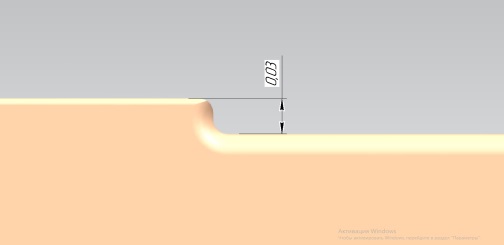 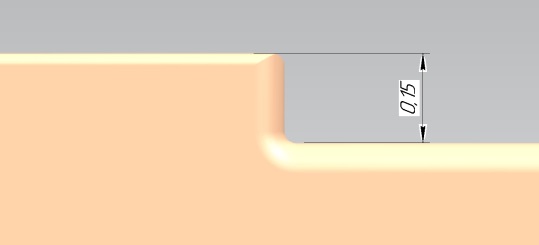 Снимок поверхности ЭИ после ЭЭО,Х 100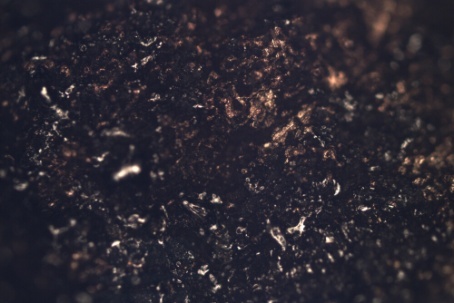 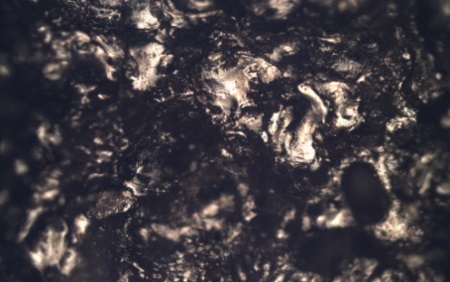 Шероховатость (Ra), мкм3,93015,1555